Przedmiar robótKlasyfikacja robót wg Wspólnego Słownika ZamówieńData opracowania	Data zatwierdzenia luty 202345310000-3Roboty instalacyjne elektryczneNAZWA INWESTYCJI:WYMIANA OPRAW OŚWIETLENIA DROGOWEGO PRZY DRODZE DW740ADRES INWESTYCJI:GMINA ZAKRZEW DW 740NAZWA INWESTORA:GMINA ZAKRZEWADRES INWESTORA:26-652 ZAKRZEW 51SPORZĄDZIŁ inż. ANDRZEJ PAWLIKOWSKIDATA OPRACOWANIA:	luty 2023SPORZĄDZIŁ inż. ANDRZEJ PAWLIKOWSKIDATA OPRACOWANIA:	luty 2023Lp.Lp.PodstawaOpisj.m.IlośćIlośćPrzedmiarPrzedmiarPrzedmiar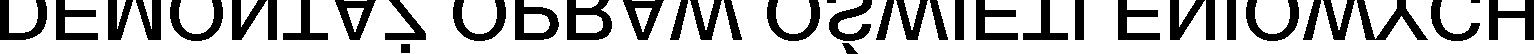 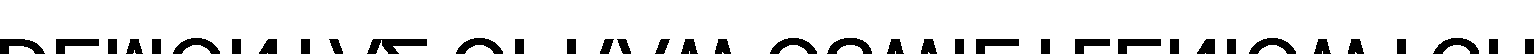 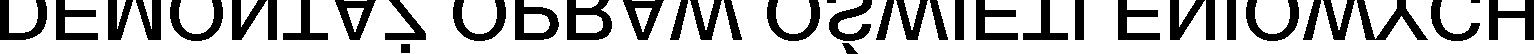 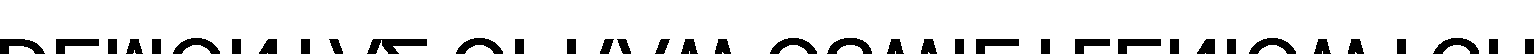 1 d.11 d.1KNNR-W 9 1005-03Demontaż opraw oświetlenia zewnętrznego na wysięgnikukpl.166,000166,000Razem dział: DEMORazem dział: DEMORazem dział: DEMONTAŻ OPRAW OŚWIETLENIOWYCH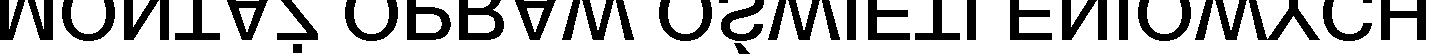 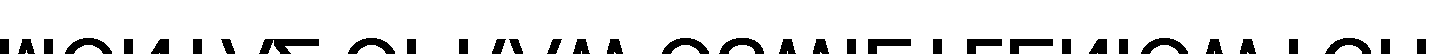 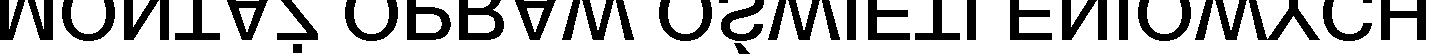 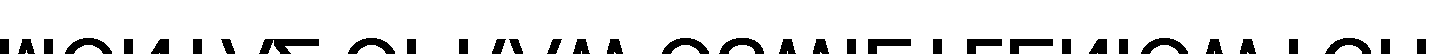 2 d.22 d.2KNNR 5 1004-02Montaż opraw oświetlenia zewnętrznego na wysięgnikuszt.166,000166,0003 d.23 d.2KNNR 5 0906-01Montaż zabezpieczenia oprawy w liniach napowietrznych nn z przewodów izolowanychszt.166,000166,000Razem dział: MONTRazem dział: MONTRazem dział: MONTAŻ OPRAW OŚWIETLENIOWYCH4 d.34 d.3KNNR 5 1004-02 adapt.Utylizacja opraw oświetlenia zewnętrznego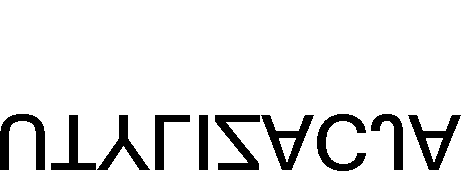 szt.166,000166,000Razem dział: UTYLIZ ACJARazem dział: UTYLIZ ACJARazem dział: UTYLIZ ACJAPomiary5 d.45 d.4KNNR 5 1304-05Badania i pomiary instalacji skuteczności zerowania (pierwszy pomiar)szt.1,0001,0006 d.46 d.4KNNR 5 1304-06Badania i pomiary instalacji skuteczności zerowania (każdy następny pomiar)szt.166,000166,000Razem dział: POMIARYRazem dział: POMIARYRazem dział: POMIARYRazem dział: POMIARYRazem dział: POMIARY